Startlista Dressyr Jälla 25/5Första start kl 9.00 Klass E:1 (5 placerade)Janiche Rupertsson – Zocalo	Lova Holmqvist – Bolt Boko	Mikaela Bonin – Helacs LindeTyra Westerman – Alvena Utah	Johanna Sjöblad – Gateau	Carolin Rosman – Mellby Agent	Jenny Auerbach – Zinfandel Hall	PrisutdelningKlass C:0 (5 placerade)Astrid Gunnarsson – Trollskärs Sesssan	Carolin Rosman – Mellby AgentJaniche Rupertsson - ZocaloJohanna Sjöblad – GateauJenny Auerbach – Zinfandel HallMaja Håkansson – Shi La Po		Evelina Vantaa Johansson – Ceasar BringMaja Eriksson – Bow Bells		PrisutdelningKlass C:1 (2 placerade)Maja Håkansson – Shi La PoAlicia Danielsson – Xanthia HornlineMaja Eriksson – Bow BellsEvelina Vantaa Johansson – Ceasar BringPrisutdelningKlass B:1 (1 placerad)Linnéa Björkström – Athos HornlineAlicia Danielsson – Xanthia HornlinePrisutdelningKlass A:1Linnéa Björkström – Athos HornlineNummerlappsnummer:10 Zocalo11 Bolt Boko13 Athos Hornline14 Trollskärs Sessan15 Bow Bells16 Helacs Linde17 Alvena Utah18 Gateau19 Mellby Agent20 Zinfandel Hall21 Shi La Po22 Xanthia Hornline23 Ceasar BringRyttarmeddelande Dressyr Jälla 25/5Sekriteriatet öppnar 8.00 och är beläget mitt på långsidan.Parkering sker på anvisad platsVaccinationsintyg ska uppvisas innan urlastningUrlastning sker i träns med synlig nummerlappMocka efter din häst på parkeringenKorv m bröd, panpizza, fika mm finns att köpa under dagenPrisutdelning sker efter varje klassMax 3 ekipage inne i ridhusetSe till att ni läst igenom TR så ni vet vad som gällerTävlingsledare Sofia nås under tävlingsdagen på 072-727 72 72Domare: Marie Pettersson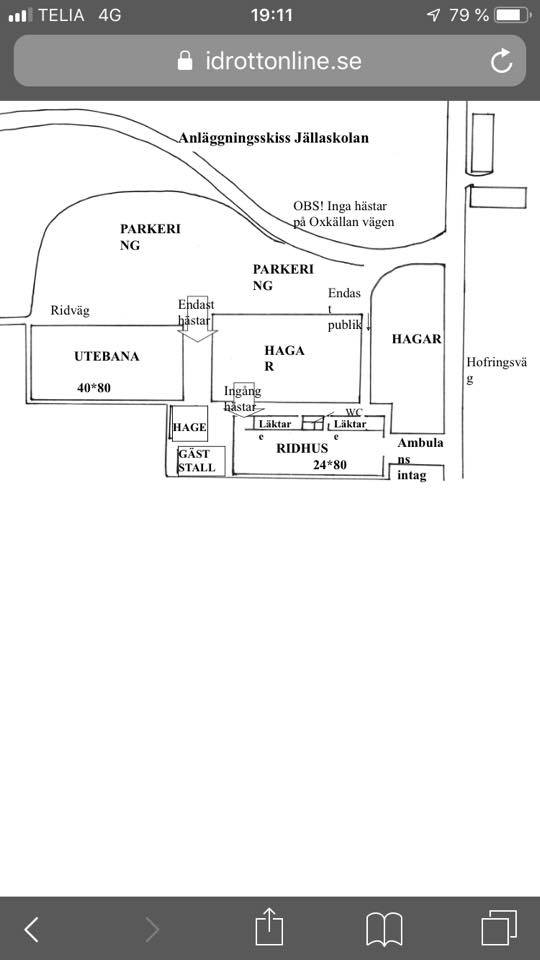 Välkommna Önskar Uppland-Västmanland
Adress: Jällagatan 94, 755 94 Uppsala 
När man svängt av från stora vägen så följ bara vägen så ser man ett stort ridhus och hagar på vänster sida. Det är skyltat.
